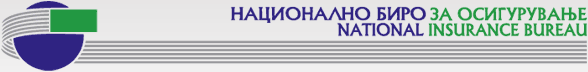       Одбележување на денот на осигурувањето – 1ноември                (во организација на Агенција за супервизија на осигурувањето)&Петта меѓународна конференција за осигурување„Предизвици на осигурителната индустрија во Република Македонија“(во организација на Национално Биро за осигурување)Скопје, 1ноември 2013 г.Хотел „Александар Палас“				        Агенда			             УчеснициСветска банкаМинистерство за финансииАгенција за супервизија на осигурувањетоМинистерство за земјоделиеМинистерство за здравствоПретставници од судската властРепублички Совет за безбедност на сообраќајотОсигурителни друштваБрокерски друштваПретставници од адвокатски канцеларии                                                                                                 01.11.2013 (петок)                                                                                                 01.11.2013 (петок)09.30-10.00                               Пријавување - Хотел „Александар Палас”10.00-11.15Ден на осигурување – 1 ноември 2013 г.Свечено обраќање на Заменик на Претседателот на Владата и Министер за финансии – Г-дин Зоран СтаврескиПоздравно обраќање:Г-дин Климе Попоски, Претседател на Агенција за супервизија на осигурувањето  Поздравно обраќање:       Г-дин  Зоран Нарашанов, Претседател на Управен одбор на            Национално биро за осигурувањеДоделување на годишна награда за најдобар истражувачки труд од областа на управување со ризици и осигурување во Република Македонија за 2013 година.Доделување на Уверенија за успешно положен стручен испит за добивање дозвола за работа како овластен актуар(трета генерација на обука за овластени актуари)11.15 – 12.00Коктел         12.00 – 12.45  - Dr.Louis Norman-Audenhove, Претседател на Австриска асоцијација       на осигурители    „Значењето на финансиската едукација за развој на осигурителната       индустрија“  -Dr.Dieter Pscheidl, AVUS-GROUP„Иднината и заканите од заштитата на жртви“           ПАНЕЛ 1         12.45 – 14.15„Осигурување на земјоделие и осигурување од катастрофални   ризици“Панелисти:Претставник од Министерство за земјоделиеПретставник од Здружение на фармериПретставник од EUROPE RE (Проект поддржан од Светска Банка, Влада на Р.Македонија, Влада на Р.Србија и Влада на Р.Албанија)Претставник од Агенција за супервизија на осигурувањеПретставници  од осигурителни друштва         14.15 – 14.30                                                   Кафе пауза             ПАНЕЛ 2         14.30 – 16.00 „Приватно и дополнително здравствено осигурување во контекст на новиот Закон за здравствено осигурување“ Панелисти:Претставник од Министерството за здравствоПретставник од Агенција за супервизија на осигурувањеПретставник од Фонд за здравствено осигурување на Р.МакедонијаПретставници од државни и приватни здравствени клиникиПретставници од осигурителни друштва16.00 - 16.15Кафе паузаПАНЕЛ 316.15 – 17.30„Либерализација на цените за задолжителни осигурувања“-Претставник од проектот за либерализација на автоодговорност (финансиран од Светска Банка)- Претставник од Агенција за супервизија на осигурување- Претставници од осигурителни друштва17.30 – 17.45Заклучоци од Конференцијата и затворање на Kонференцијата17.45 Заеднички ручек